תוכנית נושאים, מרצים.ות ולוח זמנים.תוכנית נושאים, מרצים.ות ולוח זמנים.*פתחה את הסידרה "חומרי בידוד" פרופ' רחל אליאור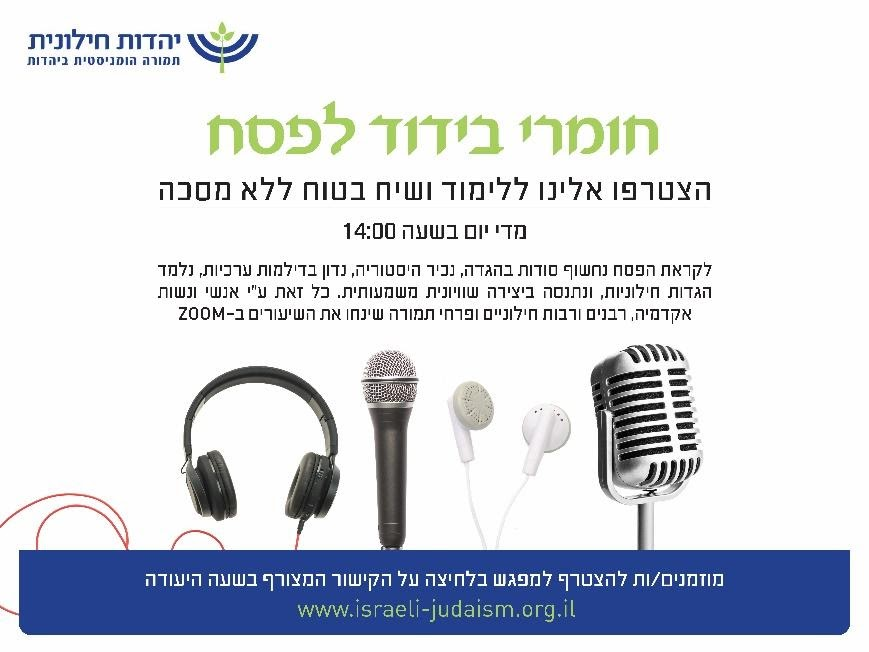 "חומרי בידוד" לפסח ברוח "יהדות חילונית"לימוד ושיח בzoom  לקראת פסח 2020. רבנים ורבות חילונים הומניסטים ופרחי תמורה בשילוב אנשי ונשות רוח ואקדמיה בישראל, לומדים.ות, ומאתגרים.ות...שיעור על נשים ומקומן במסורת היהודית"סבתא לא ידעה קרוא וכתוב,ומה היא עשתה בסדר"פרופ' רחל אליאוריום ה' 26.3סודות בהגדה העתיקה, האתגרים שהיא מציבה בפנינו. שכן עד היום הרבה ישראלים קוראים בה.מה, לעזאזל כתוב בהגדה של פסח ? - פיצוח קושיות הרב אריאלה גורדוןיום אבמפגש נתבונן באמונות חילוניות ונבחן כיצד הן באות לידי ביטויי בהגדות חילוניותסדר פסח ביושרה - בראי המהפכה החילונית ביהדותהרב סיון מסיום בבשיעור נדון במקורות מגוונים במאבק האדם לחופשכוחה של חירות - מהמהפכה הצרפתית לשולחן הסדר.הרב אלעד ארנוןיום גמה נשתנה לאורך הדורות במה נשתנהאיך מתגלגל ניגון הגדת פסחפרופ' אדווין סרוסייום דניתוח תרבותי של ליל הסדר ויישומו בערב החגסדר בסגרהרב דובי אביגוריום המושג החירות על שלל משמעויותיו ובמידת חירותינו כאן ועכשיו בפסח תש"פעל החירות שבחג הפסח ובכללאיתן צוריום והאמצעים החינוכים שנקט אלוהים, ונציע תשובה להתעקשותו, למרות שחז"ל לא הכניסוהו להגדהמנהיגותו של משה, למה התעקש אלוהים לגייס אותו? הרב טלי גורן ספירשבתפסח ומצה – לא מה שחשבתם.ןהרב ד"ר איריס יניביום אאיך לספר שוב את אותו הסיפור ולהעמיד את עצמנו במקומם של יוצאי מצרים? ומדוע זה מסר חשובשוב אותו סיפור, איך זה קשור אלינו? בְּכָל דּוֹר וָדוֹר חַיָּב אָדָם...הרב אבי פסקליום בהמשתה היווני וסדר פסח: מפגשי תרבויותפרופ' עירד מלכיןיום גמי היה אפיקורוס ובמה הוא האמין? הדוניסט חסר תקנה או אחד מחשובי הפילוסופים?הגן של אפיקורוסהרב אייל ישפהיום דיוסף – שיטתו הכלכליתהרב דני יעקובייום המבט על תפקיד  הורים בסדר וספר בראשית- ברכת יעקב.והגדת לבנך- תפקיד ההורים בהקניית ערכים והעמדת ציפיותדר' איריס קרסיןיום ומתי קרב היום אל הלילה?הרב פרופ יאיר ליפשיץשבתמפגש נלמד מקורות, שירים ומשחקים להכנת "סדר שני"סדנא להכנת פעילות משפחתית ל"סדר השני"הרב מני גליום אהשתנות הגדת הפסח כמשל לשינוי בתפיסת היהדות כתרבות בקיבוציםמה נשתנה במה נשתנההרב שלומית מאירסיום ב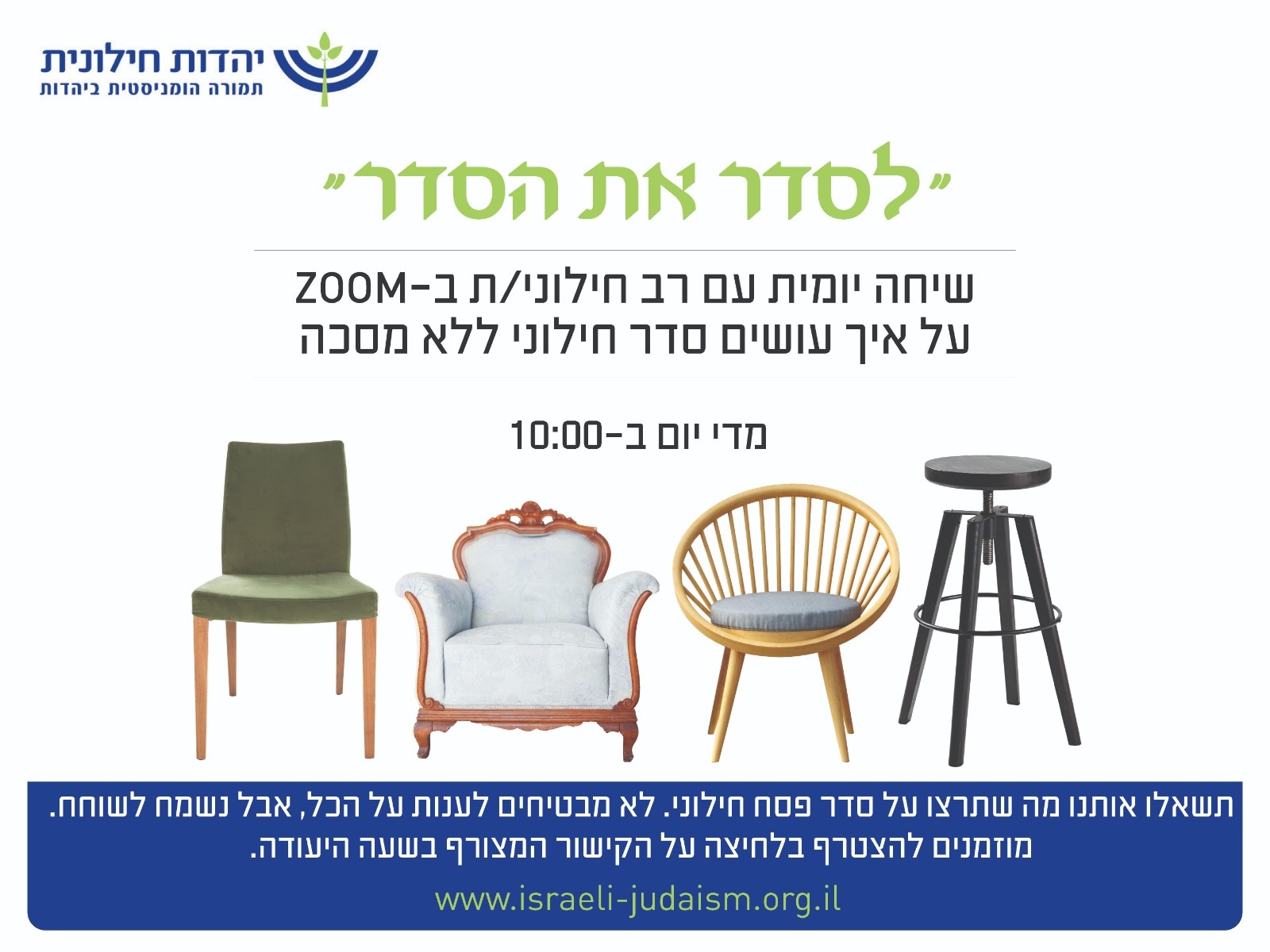 "לסדר את הסדר" לימוד ושיח לקראת פסח 2020. שיחה יומית עם רב/חילוני.ת ללא מסכה יום א 29.3יום ב 30.3יום ג 31.3יום ד 1.4יום ה 2.4הרב אילה שניהרבה רותי ביידץהרבה גלית אורן מורןהרב שלומית מאיירסהרב סיון מסיום א 5.4יום ב 6.4יום ג 7.4ערב פסח 8.4פסחהרב אילה שניהרב מני גלהרב דובי אביגורערב פסח 8.4פסחלוז משולב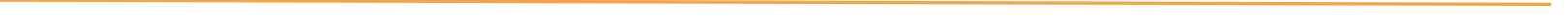 "לסדר את הסדר" "חומרי בידוד"תאריךיום א 29.3יום ב 30.3יום ג 31.3יום ד 1.4יום ה 2.4יום ו 3.4שבת 4.4לסדר את הסדרהרב אילה שניהרבה רותי ביידץהרבה גלית א. מורןהרבש. מאיירסהרב סיון מסחומרי בידודהרבה א.גורדוןהרב סיוןמ. מסהרב אלעדארנוןפרופ' א. סרוסיהרב דובי אביגוראיתן צורהרבה טלי גורן ספירתמיכה הרב ש. מאיירסהרב ש. מאיירסהרב ש. מאיירסהרב ש. מאיירסהרב ש. מאיירסהרב ש. מאיירסגיא ון רלטהתאריךיום א 5.4יום ב 6.4יום ג 7.4יום ד 8.4יום ה 9.4יום ו 10.4שבת 11.4לסדר את הסדרהרב אילה שניהרב מני גלהרב דובי אביגורערב פסח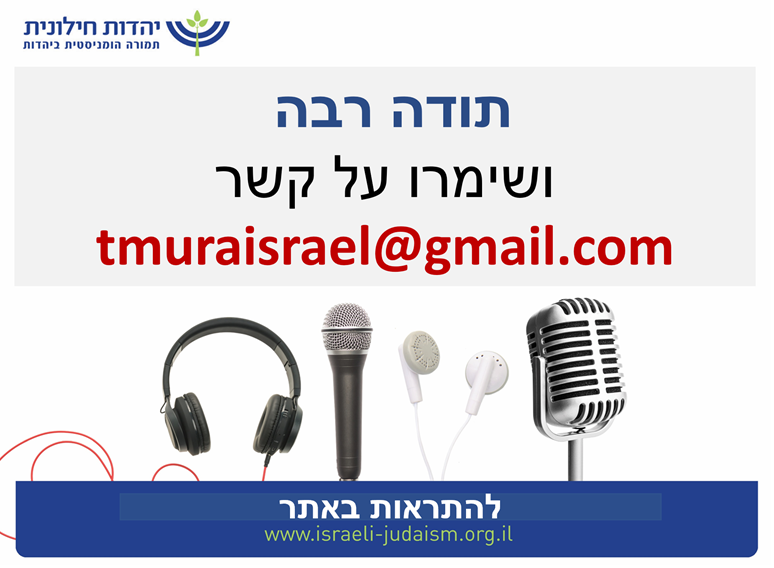 חומרי בידודהרב דר' איריס יניבהרב אבי פסקלפרופ' עירד מלכיןתמיכה הרב אייל ישפהעופרגיא ון רלטהתאריךיום א 12.4יום ב 13.4יום ג 14.4יום ד 15.4חומרי בידודהרב פרופ י. ליפשיץהרב מני גלהרב אורן יהישלוםהרב ש. מאיירסתמיכה 